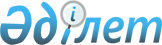 О внесении изменений в постановления Правительства Республики Казахстан от 14 декабря 2006 года N 1204 и от 15 декабря 2006 года N 1220Постановление Правительства Республики Казахстан от 13 ноября 2007 года N 1079



      Правительство Республики Казахстан 

ПОСТАНОВЛЯЕТ:





      1. Внести в некоторые решения Правительства Республики Казахстан следующие изменения:




      1) в 
 постановлении 
 Правительства Республики Казахстан от 14 декабря 2006 года N 1204 "О реализации Закона Республики Казахстан "О республиканском бюджете на 2007 год":



      в 
 приложении 1 
 к указанному постановлению:



      в разделе II. "Затраты":



      в функциональной группе 03 "Общественный порядок, безопасность, правовая, судебная, уголовно-исполнительная деятельность", в подфункции 09 "Прочие услуги в области общественного порядка и безопасности" по администратору 221 "Министерство юстиции Республики Казахстан" по бюджетной программе 001 "Правовое обеспечение деятельности государства":



      по подпрограмме 001 "Аппарат центрального органа" цифры "1 903 951" заменить цифрами "1 815 851";



      по подпрограмме 002 "Аппараты территориальных органов" цифры "2 990 098" заменить цифрами "3 078 198";




      2) в 
 постановлении 
 Правительства Республики Казахстан от 15 декабря 2006 года N 1220 "Об утверждении паспортов республиканских бюджетных программ на 2007 год":



      в 
 приложении 221 
 к указанному постановлению:



      в графе 5 таблицы пункта 6. "План мероприятий по реализации бюджетной программы":



      в строке, порядковый номер 2, подпункт 10) изложить в следующей редакции:



      "10) Выпуск печатного издания "Собрание актов центральных исполнительных и иных центральных государственных органов Республики Казахстан" для государственных органов;".




      2. Настоящее постановление вводится в действие со дня подписания.

      

Премьер-Министр




      

Республики Казахстан


					© 2012. РГП на ПХВ «Институт законодательства и правовой информации Республики Казахстан» Министерства юстиции Республики Казахстан
				